Strana:   I z I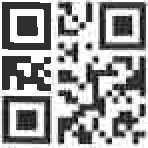  	Objednávka  č.: 0230100684 O dběrate l :	Ústav  dějin  umění AV ČR, v.v.i.Husova  352/4 110 00 PRAHA 1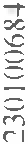 P!D:Smlouva:r.(!STAV  DtJIN UMtNfČeská  republikaDodavatel:Číslo účtu: Peněžní ústav :DIČ:	CZ68378033[Č:	68378033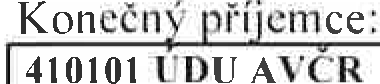 lČ:	65553098	DIČ :Místo dodání: Způsob dopravy: Dodací podmínky :Dodejte:Platnost objednávky do:I	31.12.2023 Termín dodání:1	01.12.2023 Forma úhrady: Příkazem Termín  úhrady: Položka					 Referenční číslo	Množství	MJ	Cena/MJ  vč. DPHgrafické zpracování domovské webové stránky. karty detailu.letáčku pro Architektonický   manuál/PrahaCelkem vč. DPHRazítko, podpisInterní údaje objednatele: 410101 I 120 I 480023 l'PP Pražsk:Í'  manuál :\!K I 0400    Deník:  I I Provozní  objednávkyZp1a.,;O\áno S)St mem iFIS  na datab zi GRACLE (R)1.00ks120 000.00 Kč120 000.00 KčPředpokládaná cena celkem (včetně DPH):120 000,00 KčDatum vystavení:  12.11.2023Vystavil: